О ходатайстве к награждению Почетной грамотойГосударственного Совета Чувашской РеспубликиСидорову Татьяну МаксимовнуРассмотрев ходатайство общего собрания трудового коллектива МБОУ «Средняя общеобразовательная школа № 1» г. Канаш Чувашской Республики, постановление администрации города Канаш от 26.11.2014 года № 1346 «О представлении Сидорову Т.М. к награждению  почетной грамотой  Государственного Совета Чувашской Республики.Собрание депутатов города Канаш  р е ш и л о:Ходатайствовать перед  Государственным Советом Чувашской Республики о награждении  почетной грамотой  Государственного Совета Чувашской Республики Сидорову Татьяну Максимовну за достигнутые успехи в деле обучения и воспитания подрастающего поколения. . Глава города Канаш-Председатель Собрания депутатов		                                         В.Н. ВишневскийЧăваш РеспубликинКанаш хулинДепутатсен пухăвĕйышĂну от 28.11.2014 года № 53/6 ыш+н+в/Чувашская РеспубликаСобрание депутатовгорода КанашРЕШЕНИЕот 28.11.2014 года № 53/6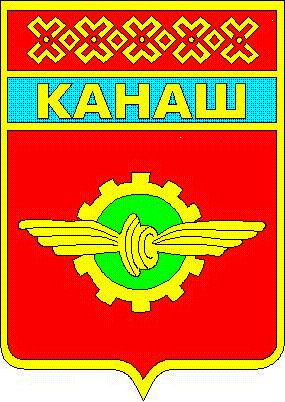 